ADDENDUMLAFAYETTE COUNTY SCHOOL BOARDREGULAR MEETING, FEBRUARY 16, 2021TO:		 BoardFROM:		Robert Edwards, Superintendent of Schools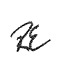 SUBJECT:	Addendum to Agenda for regular school board meeting on February 16, 20214.	ACTION ITEMS	4.10  Approve budget amendments   	4.11  Approve Don Baker as a substitute Bus Driver for the remainder of the 2020-2021                  school year beginning March 1, 2021.